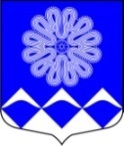 РОССИЙСКАЯ ФЕДЕРАЦИЯАДМИНИСТРАЦИЯ МУНИЦИПАЛЬНОГО ОБРАЗОВАНИЯПЧЕВСКОЕ СЕЛЬСКОЕ ПОСЕЛЕНИЕКИРИШСКОГО МУНИЦИПАЛЬНОГО РАЙОНАЛЕНИНГРАДСКОЙ ОБЛАСТИПОСТАНОВЛЕНИЕВ целях приведения муниципальных правовых актов администрации муниципального образования Пчевское сельское поселение Киришского муниципального района Ленинградской области в соответствие с действующим законодательством Российской Федерации администрация муниципального образования Пчевское сельское поселение Киришского муниципального района Ленинградской областиПОСТАНОВЛЯЕТ:1. Признать утратившим силу постановление администрации муниципального образования Пчевское сельское поселение Киришского муниципального района Ленинградской области от 21 октября 2020 года № 80 «Об утверждении административного регламента осуществления муниципального контроля за сохранностью  автомобильных дорог местного значения муниципального образования Пчевское сельское поселение Киришского муниципального района Ленинградской области».2. Опубликовать данное постановление в газете «Пчевский вестник», 
на официальном сайте муниципального образования Пчевское сельское поселение Киришского муниципального района Ленинградской области http://pchevskoe.ru/ .  3. Настоящее постановление вступает в законную силу после его официального опубликования4. Контроль за исполнением настоящего постановления оставляю за собойГлава  администрации		                                                      Д.Н. ЛевашовРазослано: в дело-2, прокуратура10 декабря  2021 года                                № 91О признании утратившим силу постановление  администрации                   от 21 октября 2020 года № 80                     «Об утверждении административного регламента осуществления муниципального контроля за сохранностью автомобильных дорог местного значения муниципального образования Пчевское сельское поселение Киришского муниципального района Ленинградской области»